Thème  : S’informer :  regard critique sur les sources et modes  de communication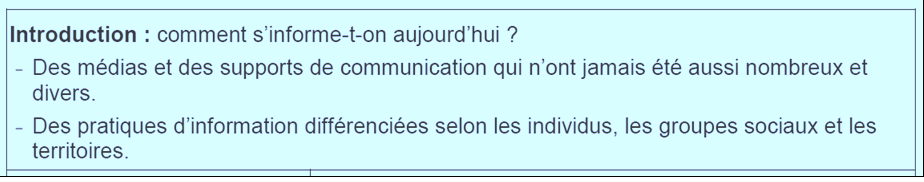 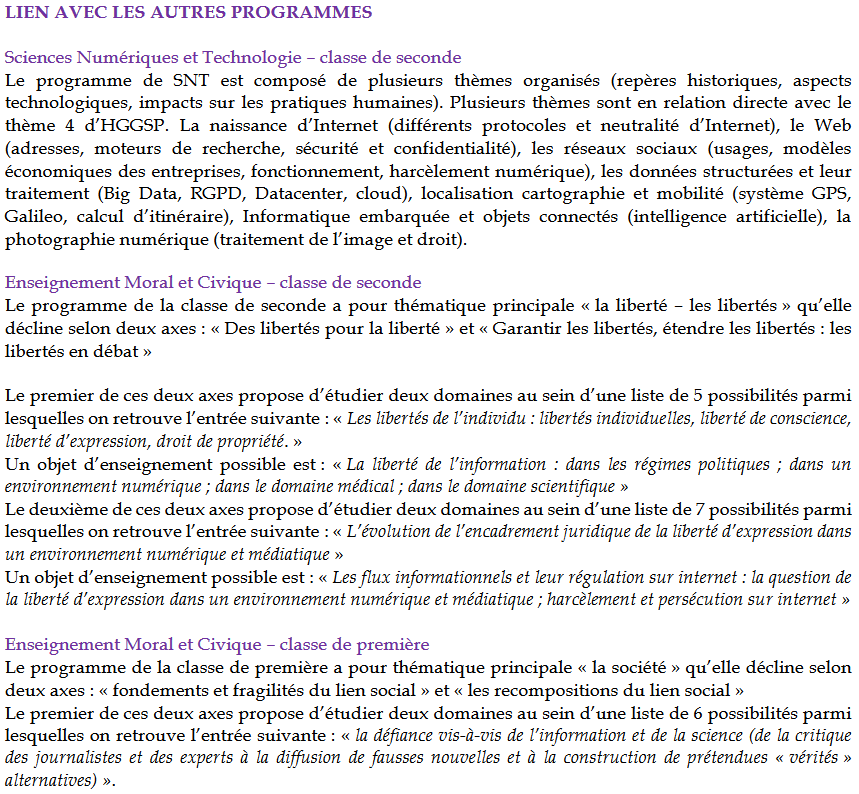 INTRODUCTIONActivité élève 1 :Travail à 2 pour faire émerger les problématiques : Ex. actuel 2019 : polémique de la photo de Michel Blanquer (20 mn)Consignes :   Lire les extraits des Tweets   sur la fiche « Polémique de Blanquer » puis  les sites suivants (non exhaustifs) http://www.neoprofs.org/t124845-polemique-fausse-autour-d-une-photo-du-ministre-de-l-educationhttp://www.leparisien.fr/politique/vive-le-ministre-d-ou-vient-le-dessin-d-enfants-visible-sur-une-photo-de-blanquer-27-07-2019-8124726.phphttps://www.liberation.fr/checknews/2019/07/27/jean-michel-blanquer-a-t-il-pose-avec-un-faux-dessin-d-enfant-pour-faire-sa-com_1742421https://www.francetvinfo.fr/societe/education/vraioufake-le-ministere-de-l-education-a-t-il-fait-un-faux-dessin-d-enfant-pour-une-visite-de-jean-michel-blanquer-dans-une-colonie-de-vacances_3553889.htmlhttps://www.lemonde.fr/societe/article/2019/07/27/vive-le-ministre-jean-michel-blanquer-accuse-a-tort-d-avoir-pose-devant-un-faux-dessin-d-enfant_5494217_3224.htmlExemple de questions non exhaustives auxquelles vous pouvez répondre (vous pouvez en dégager d’autres) : Quelle a été la polémique ?  Pourquoi a- t-elle eu lieu ?  Comment a-t-elle démarré ?Comment la vérité a-elle émergée ? Quels médias l’ont relayée (cherchez plusieurs médias relatant cette info, quel message ?) Comment est-elle traitée ? Peut-on parler de « Mésinformation »  comme écrit dans le tweet ?En classe, tous ensemble : travail sur les vidéos + prise de notes:Vidéo 1 : la collab de l’info : info vs communication +  vidéo 2 : Les clés des  médiashttps://education.francetv.fr/matiere/education-aux-medias/seconde/video/tous-producteurs-d-infohttps://www.clemi.fr/fr/ressources/nos-ressources-videos/les-cles-des-medias/cest-quoi-une-information.htmlVidéo 3 : la collab de l’info   : Tous producteurs d’infos ? https://education.francetv.fr/matiere/education-aux-medias/seconde/video/tous-producteurs-d-info?sectionPlaylist=&program=la-collab-de-l-infoConclusion à rédiger sur le cahier  pour la séance suivante: qu’est-ce que l’information ? I) Des médias et des supports de communication qui n’ont jamais été aussi nombreux et divers. Exemple récent : Incendie de Notre dameCompétences: -analyser et distinguer les différentes offres d'information en mesurant leur spécificité dans le traitement de l'évènement ( analyse, émotion, spectacle..)-Exposer le compte rendu de ces analyses à l'oral  en exposé de 5 mn maximum en structurant l'argumentation (séance suivante)Activité élève 2 , par 3 :  étudier un événement médiatisé avec  2  ressources différentes à prendre dans les ressources suivantes  ( trouver pour  faire ce travail les éléments d’analyse par comparaison et en discuter avec l’enseignant pour validation) (40 mn)  - Une de journaux français et étrangers ( Cf les 2 dossiers photos des Unes  ICI et LA )- Extrait vidéo BFM TV (cf dossier vidéo)  https://www.bfmtv.com/mediaplayer/video/la-cathedrale-notre-dame-de-paris-est-en-feu-1154380.htmlhttps://www.bfmtv.com/mediaplayer/video/les-images-impressionnantes-de-notre-dame-de-paris-en-feu-1154369.htmlhttps://www.bfmtv.com/mediaplayer/video/un-incendie-est-en-cours-a-la-cathedrale-de-notre-dame-de-paris-1154363.html- extraits vidéos du 15 avril 2019: France 24  https://www.youtube.com/watch?v=3WM2Dw-4CEcLCi : 20h44 : https://tv-programme.com/lci/replay/incendie-a-notre-dame-de-paris-recit-du-drame_5cb670c6255a1France2 :  https://www.programme-tv.net/news/tv/230417-incendie-a-notre-dame-de-paris-au-bord-des-larmes-stephane-bern-sexprime-en-direct-cest-un-drame-national-video/TF1, TMC : https://www.tf1.fr/tmc/quotidien-avec-yann-barthes/videos/incendie-a-dame-de-paris-l-on-sait.html-Direct en ligne :Le direct en ligne de France bleu : https://www.francebleu.fr/infos/faits-divers-justice/incendie-en-cours-a-notre-dame-de-paris-1555348510Le direct en ligne de 20 minutes  Paris : https://www.20minutes.fr/paris/2497471-20190415-incendie-dame-direct-partie-toiture-ravagee-premieres-reactions-politiquesLe direct en ligne de francetv-info : https://www.francetvinfo.fr/culture/patrimoine/incendie-de-notre-dame-de-paris/paris-notre-dame-est-en-feu_3399903.html- Podcasts d'émissions radio ( une radio d'informations en continu, France info +  une radio qui prend le temps de l'analyse, France culture)RTL : https://cdn-media.rtl.fr/online/sound/2019/0415/7797435818-notre-dame-sous-les-flammes.mp3France culture : journal de 22 h : https://www.franceculture.fr/emissions/journal-de-22h/journal-de-22h-du-lundi-15-avril-2019Revue de presse du 16/04/2019 de France culture : https://www.franceculture.fr/emissions/revue-de-presse-internationale/la-revue-de-presse-internationale-emission-du-mardi-16-avril-2019-Tweets  (+ pdf tweets) https://twitter.com/le_figaro/status/1117839415819341824https://twitter.com/lemondefr/status/1117868855328591872https://twitter.com/afpfr/status/1117847371461750785https://twitter.com/Paris/status/1117856475387441154https://www.cnews.fr/sport/2019-04-16/incendie-notre-dame-de-paris-le-monde-du-sport-rend-hommage-au-monument-831161Présentation orale à 3 à finaliser  pour la séance suivante Activité élève 3  : Exposés oraux des analyses sur  l’incendie de Notre Dame  pour 4 groupes volontaires. Les élèves qui écoutent prennent des notes (= identifier  points communs et  différences dans le traitement médiatique) Activité élève  4 : Réaliser un tableau synthétique  pour montrer les spécificités des médias  dans le traitement de l'évènementPause : les élèves viennent au tableau pour mettre des barres correspondant aux réponses à leur sondage II)  Pratiques d’information différenciées selon les individus,  groupes sociaux et  territoires. Résumé : Comment différencier information / communication ?  La communication :  message avec une cible précise et un but précis. Les publications Facebook, Instagram ou Snapchat donnent l'impression d'être spontanées mais il peut s'agir de communications très réfléchies et très orchestréesL’'information  doit apporter quelque-chose de neuf, qui concerne un grand nombre de personne. Elle se veut objective, vérifiée, avec des sources et des points de vue variés. Il faut toujours se poser la question : qui parle,  quel est son objectif ? afin  de prendre du recul et de mieux analyser les messages reçus.Résumé : Comment est produite l’information ?Avec l’apparition des technologies et le développement des réseaux sociaux, il est aujourd’hui très facile de produire une information et de la faire circuler très rapidement sur son réseau. Mais ces « producteurs » d’infos,  amis,  parents, inconnus… ne sont pas journalistes, et les infos qu’ils partagent ne sont pas soumises aux exigences journalistiques. Pour être sûr que l’info partagée est de qualité, vérifier la source (d’où vient cette info, qui a produit l’info, à quelle date...)Activité élève 5 par 2  : réalisation d’un graphique simple (en bâton  ou circulaire)  sur WORD ou CALC  (fiche de méthode distribuée) pour rendre compte des résultats du sondage .  Mise en commun sur padlet : https://padlet.com/....Tutoriel : https://www.youtube.com/watch?v=SrAGvCE8BO0Flash code ici